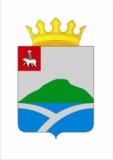 ЗЕМСКОЕ СОБРАНИЕУИНСКОГО  МУНИЦИПАЛЬНОГО РАЙОНА ПЕРМСКОГО КРАЯРЕШЕНИЕВ соответствии со статьями 13, 28 Федерального закона от 06 октября 2003 г. № 131-ФЗ «Об общих принципах организации местного самоуправления в Российской Федерации», 19 Устава Уинского муниципального района, Положением о публичных слушаниях в Уинском муниципальном районе, утвержденным решением Земского Собрания Уинского муниципального района от 24.08.2006 № 179, Земское Собрание Уинского  муниципального района РЕШАЕТ:1. Выдвинуть инициативу преобразования Аспинского, Нижнесыповского, Уинского, Чайкинского, Судинского сельских поселений, входящих в состав Уинского  муниципального района, путем их объединения.2. Назначить проведение публичных слушаний по вопросу преобразования Аспинского, Нижнесыповского, Уинского, Чайкинского, Судинского сельских поселений, входящих в состав Уинского муниципального района, путем их объединения на 17 мая 2019, начало в 16.00 час.3. Определить место проведения публичных слушаний: Администрация Уинского муниципального района по адресу: с. Уинское, ул.Октябрьская,1.4. Утвердить состав организационного комитета по подготовке и проведению публичных слушаний согласно приложению 1.5. Утвердить порядок учета предложений по вышеуказанному вопросу и порядок участия граждан в его обсуждении согласно приложению 2.6. Направить настоящее решение в представительные органы Аспинского, Нижнесыповского, Уинского, Чайкинского, Судинского сельских поселений, входящие в состав Уинского муниципального района, для обсуждения и принятия соответствующих решений по результатам публичных слушаний.7. Настоящее решение вступает в силу со дня подписания, подлежит опубликованию в районной газете «Родник-1» и на официальном сайте Уинского муниципального района в сети «Интернет».                                                                 Приложение 1к решению Земского Собрания                                                                 от 06.05.2019 № 420СОСТАВорганизационного комитета по подготовке и проведению публичных слушаний по вопросу преобразования поселений, входящих в состав Уинского муниципального района, путем их объединенияЧлены комитета:                                                      Приложение 2к решению Земского Собрания                                                                 от 06.05.2019 № 420ПОРЯДОКучета предложений по вопросу преобразования поселений, входящих в состав Уинского муниципального района, путем их объединения и порядок участия граждан в его обсуждении1. Предложения по вопросу преобразования поселений, входящих в состав Уинского муниципального района, путем их объединения принимаются от граждан, постоянно проживающих на территории Уинского муниципального района и достигших 18 лет.2. Предложения граждан принимаются со дня опубликования (обнародования) настоящего решения по 16 мая 2019 включительно. Предложения граждан, направленные по истечении указанного срока, не рассматриваются.3. Предложения граждан направляются в письменном виде.4. Предложения по вопросу преобразования поселений, входящих в состав Уинского  муниципального района, путем их объединения принимаются организационным комитетом по подготовке и проведению публичных слушаний в рабочие дни с 9.00 час. до 17.00 час. по адресу: с. Уинское, ул.Октябрьская,1 каб. №  2 тел. 8(34259)2-32-76 либо направляются по почте по указанному адресу с пометкой на конверте «В организационный комитет по подготовке и проведению публичных слушаний по вопросу преобразования поселений, входящих в состав Уинского муниципального района, путем их объединения.5. Участие граждан в обсуждении указанного вопроса, принятие и рассмотрение поступивших предложений проводится в порядке, установленном Положением о публичных слушаниях в Уинском муниципальном районе.от 6 мая 2019  года                              №    420О назначении публичных слушаний по вопросу преобразования поселений, входящих в состав Уинского муниципального района, путемих объединенияГлава муниципального района А.Н. ЗелёнкинПредседатель Земского Собраниямуниципального районаЕ.М. КозловаЗелёнкинАлексей Николаевич- глава Уинского муниципального района, председательКозлова Елена Михайловна            - председатель Земского Собрания Уинского муниципального района, заместитель председателя;КурбатоваГалина Васильевна     - управляющий делами администрации Уинского муниципального района Пермского края;Киселева Галина Степановна                 - председатель районного Совета ветеранов (пенсионеров) войны, труда, правоохранительных органов и вооруженных сил Уинского муниципального района;Пыхтеева Алёна Павловна                   - начальник юридического отдела администрации Уинского муниципального района;БыкаризМаксим Игоревич- депутат от избирательного округа № 2 Земского Собрания Уинского муниципального района;Музаитова Ирина Самигуловна- депутат от избирательного округа № 2, Земского Собрания Уинского муниципального районаШиляеваЕлена Леонидовна- депутат от избирательного округа № 5, Земского Собрания Уинского муниципального района.